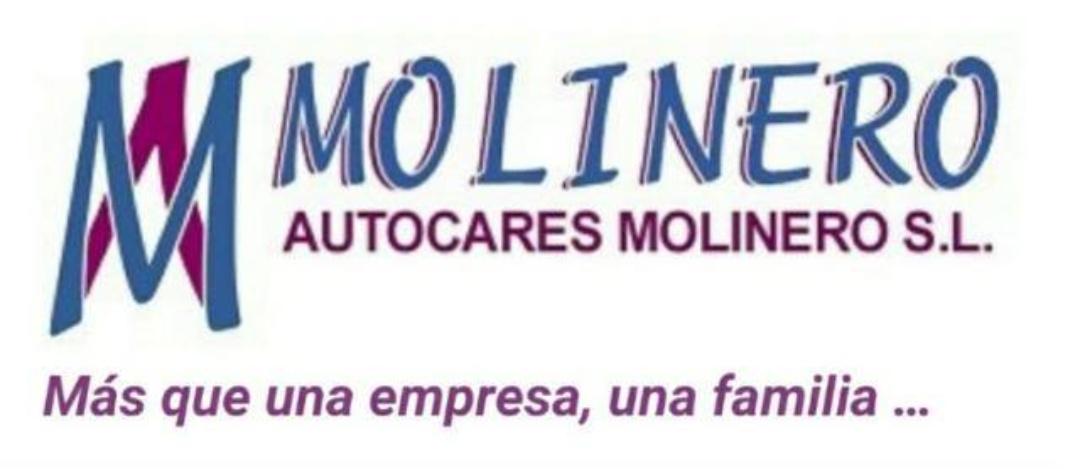 HIGUERUELA – BONETESALIDA 1 DE OCTUBREVIAJE DE IDA: 00:50hr.VIAJE DE VUELTA: 04:30hr.Contacto: Patricia 608 52 15 80Precio 7€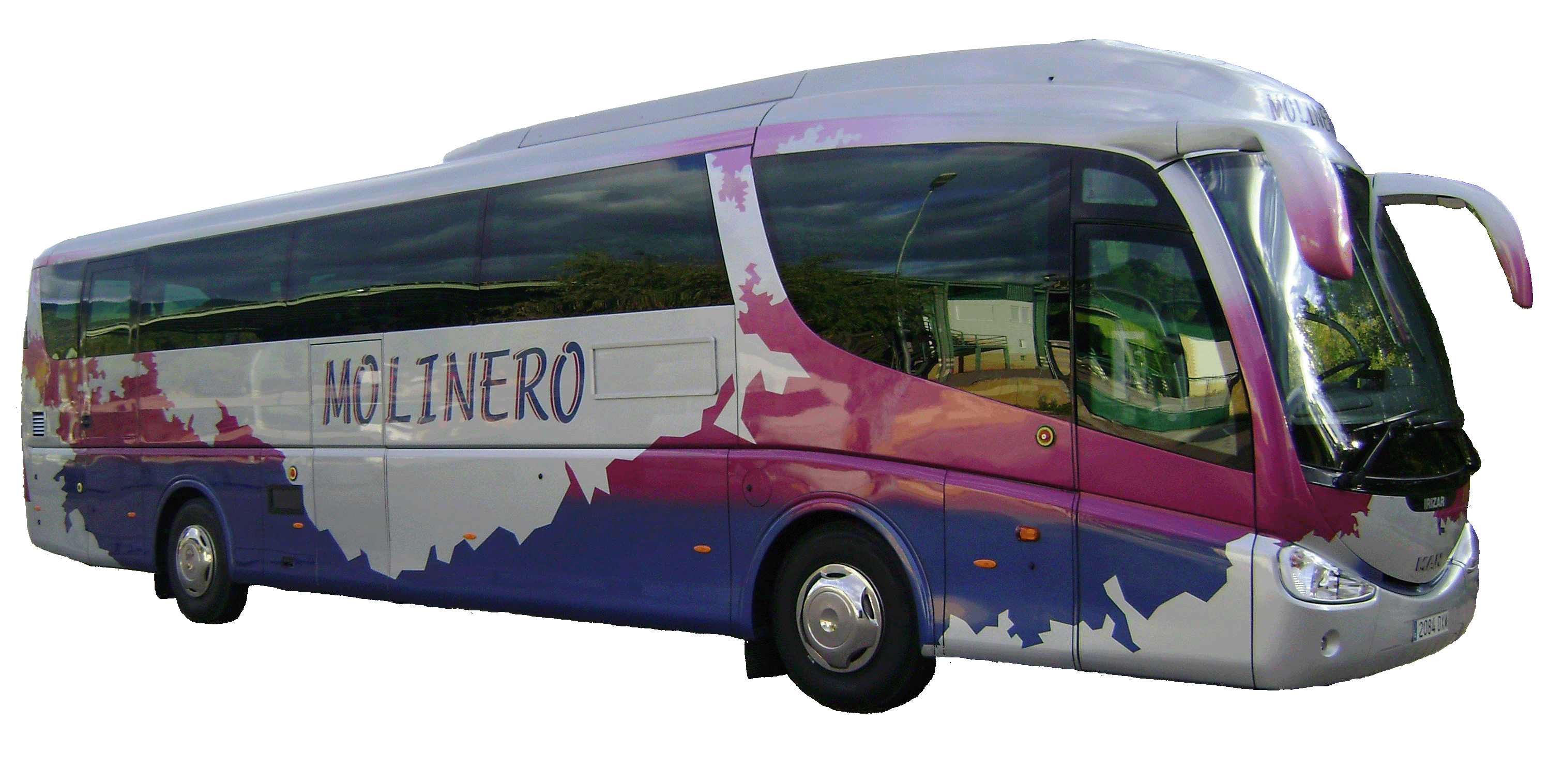 